Appendix T: Resilience MappingTable A6-1: Niche Survey PointsRepresentative photos of Management Domains (taken May 2014)BOA-D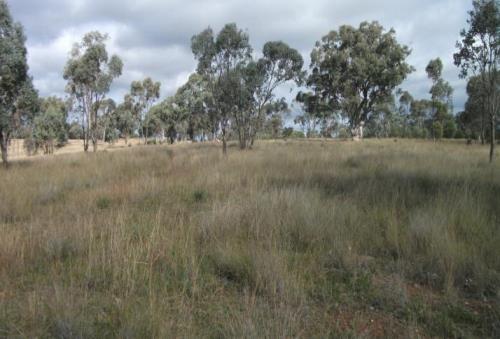 BOA-E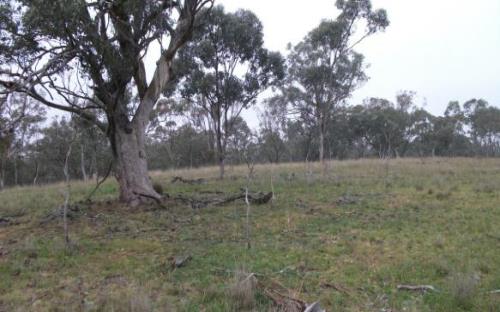 ECA-A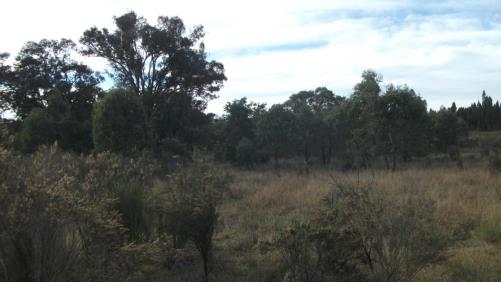 ECA-B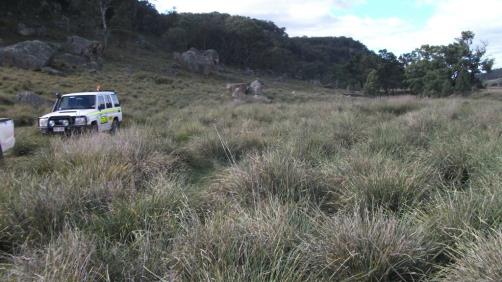 ECA-C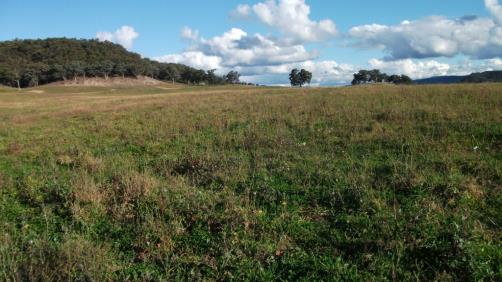 Regeneration Area 1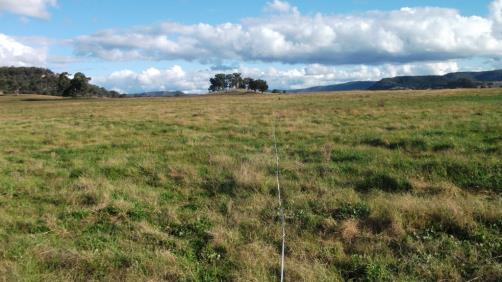 Regeneration Area 2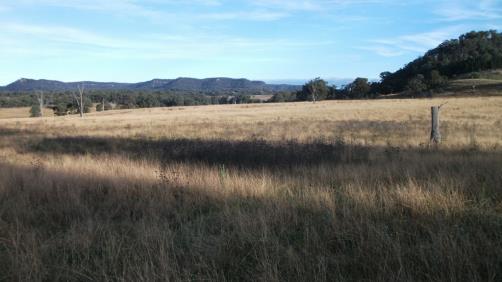 Regeneration Area 9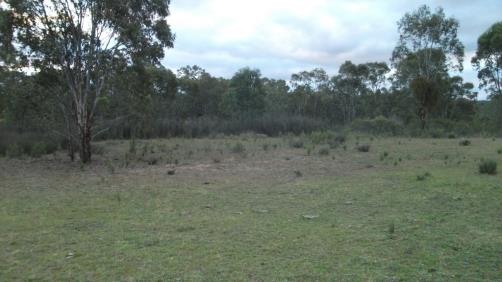 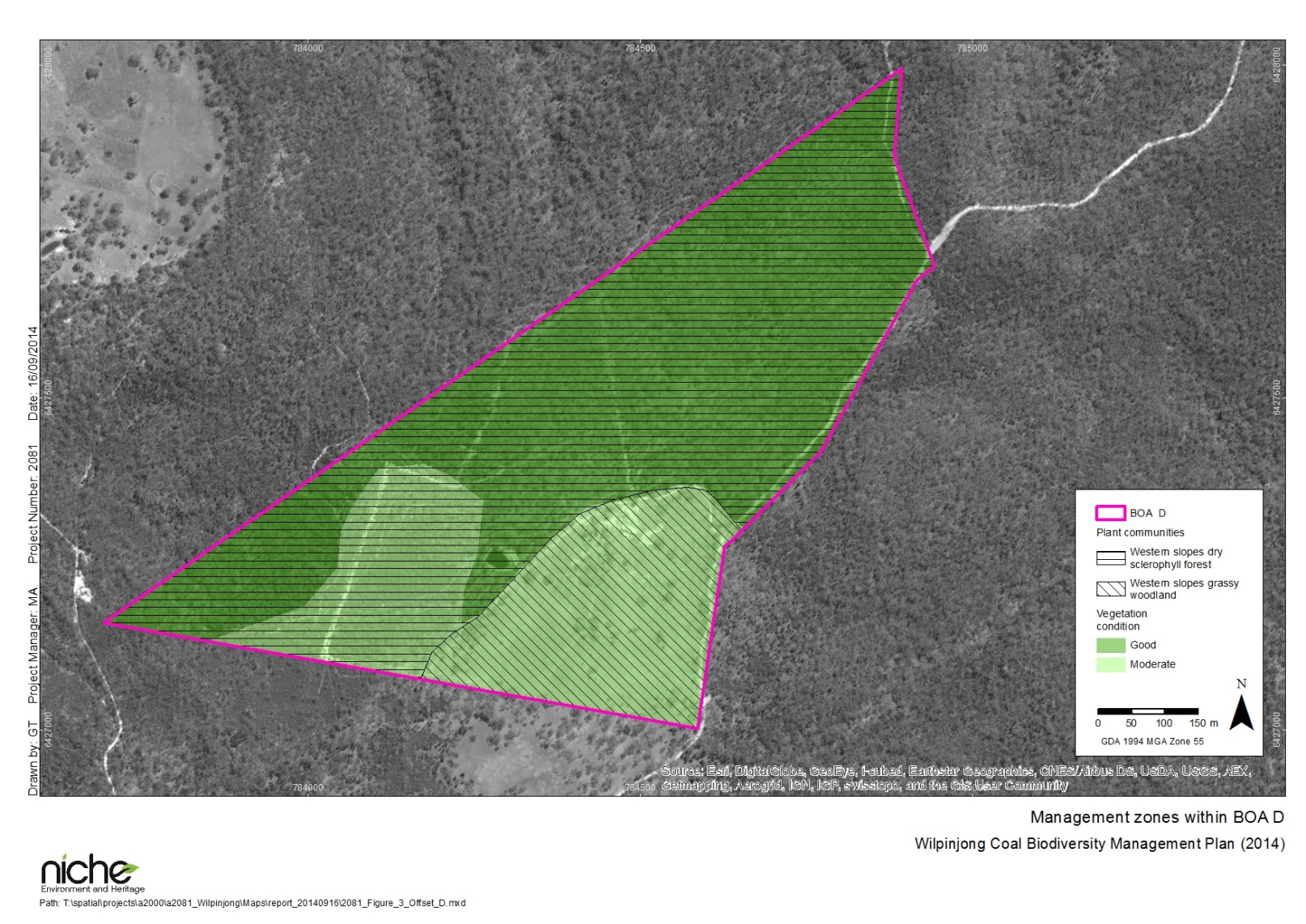 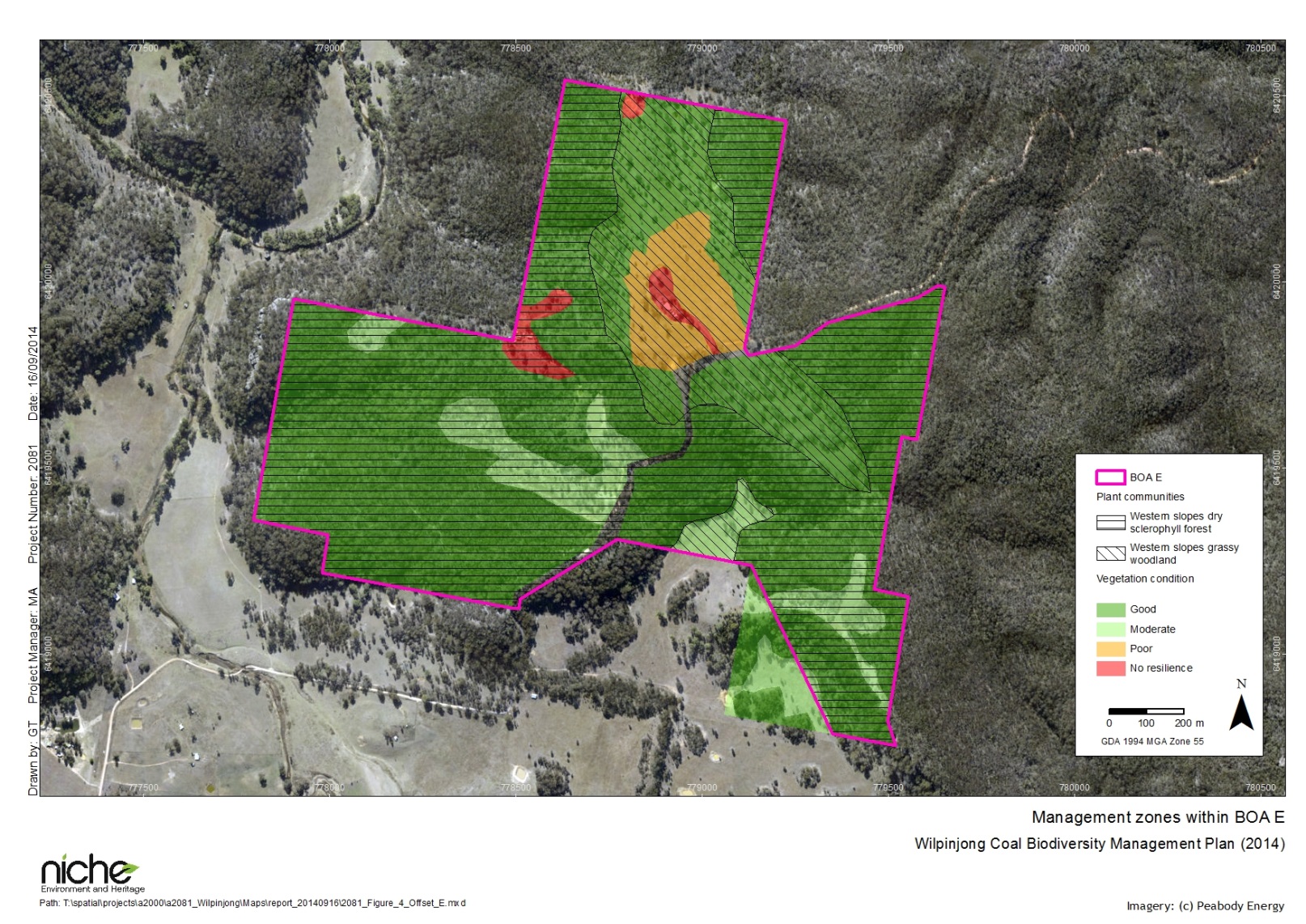 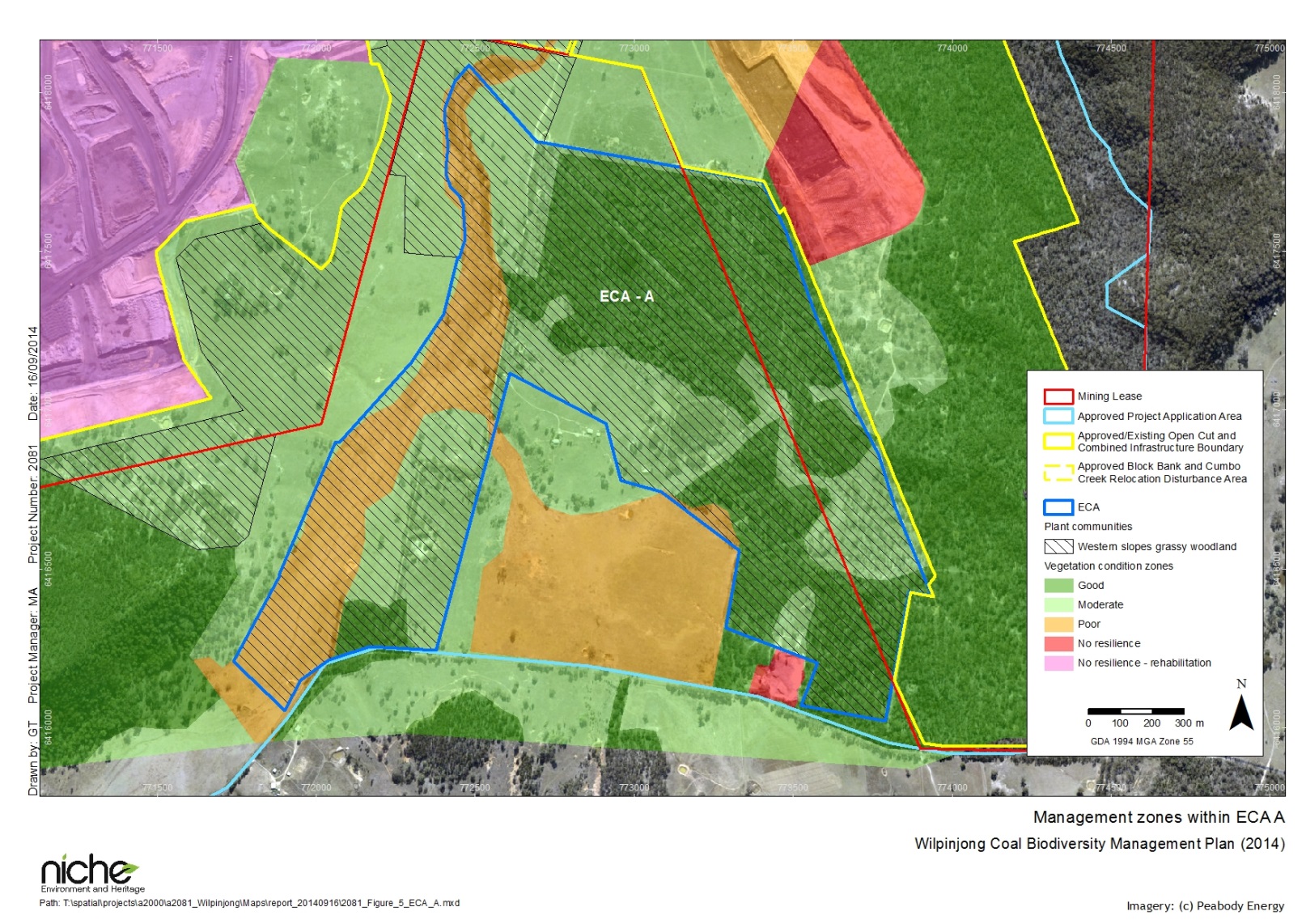 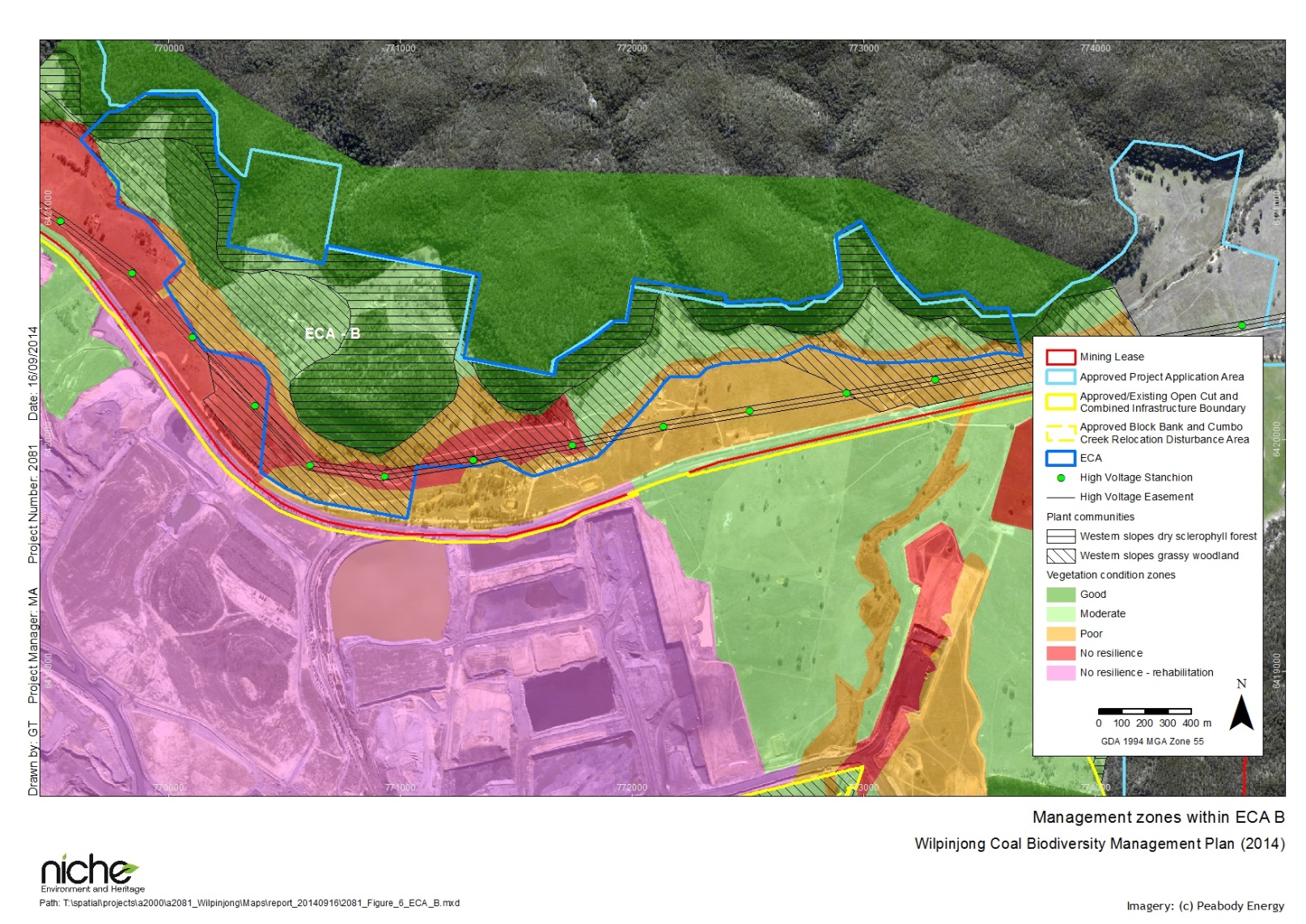 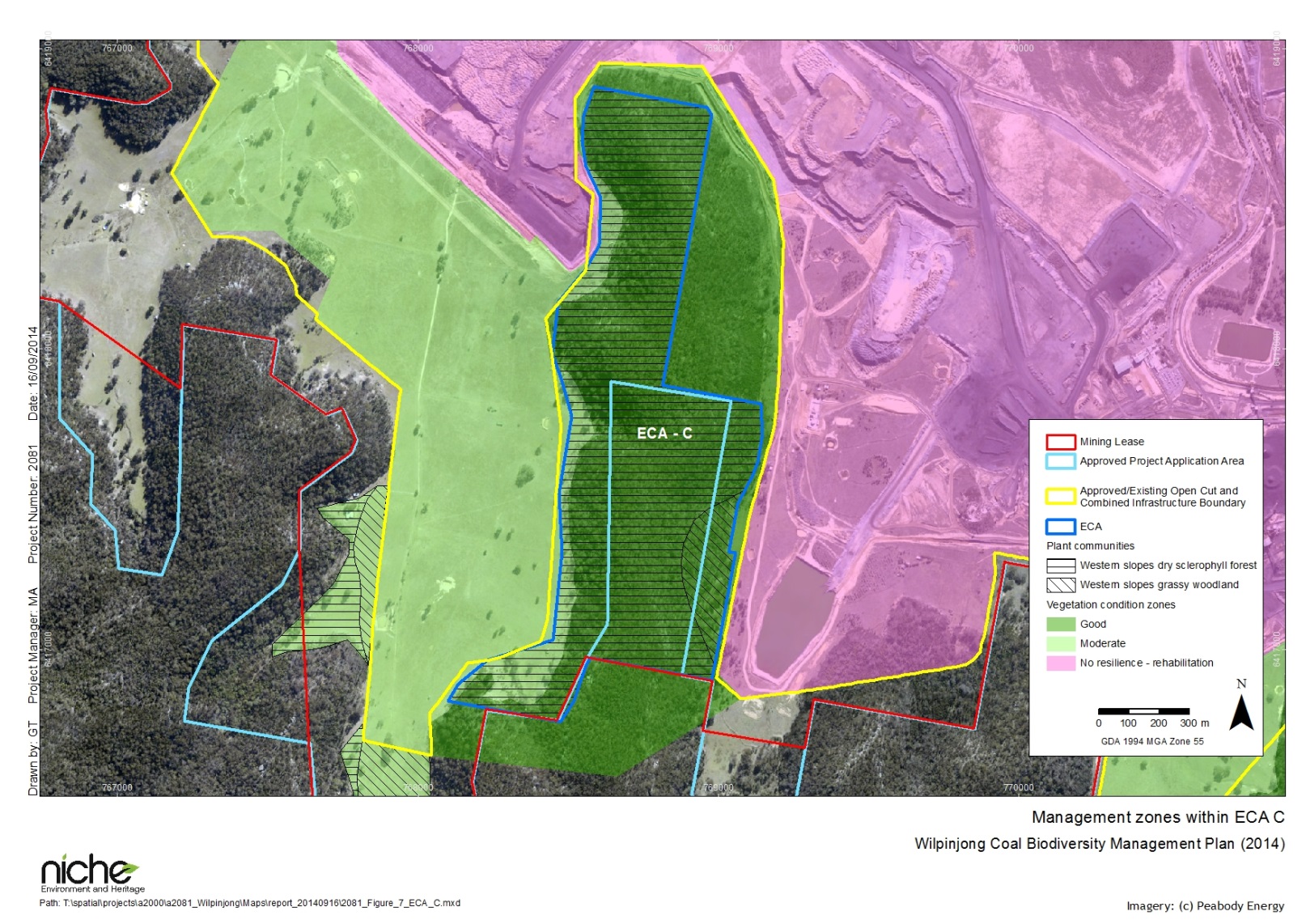 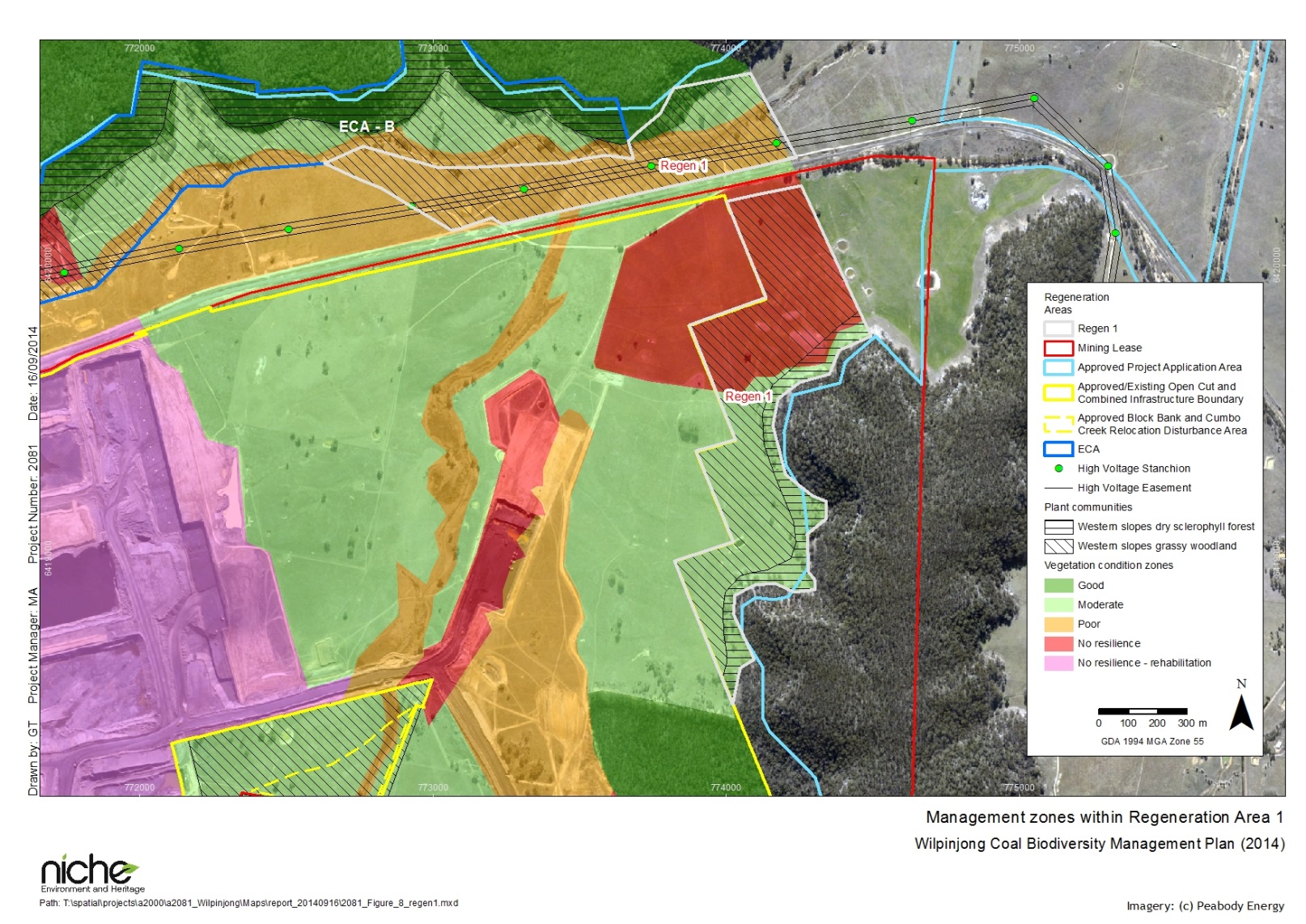 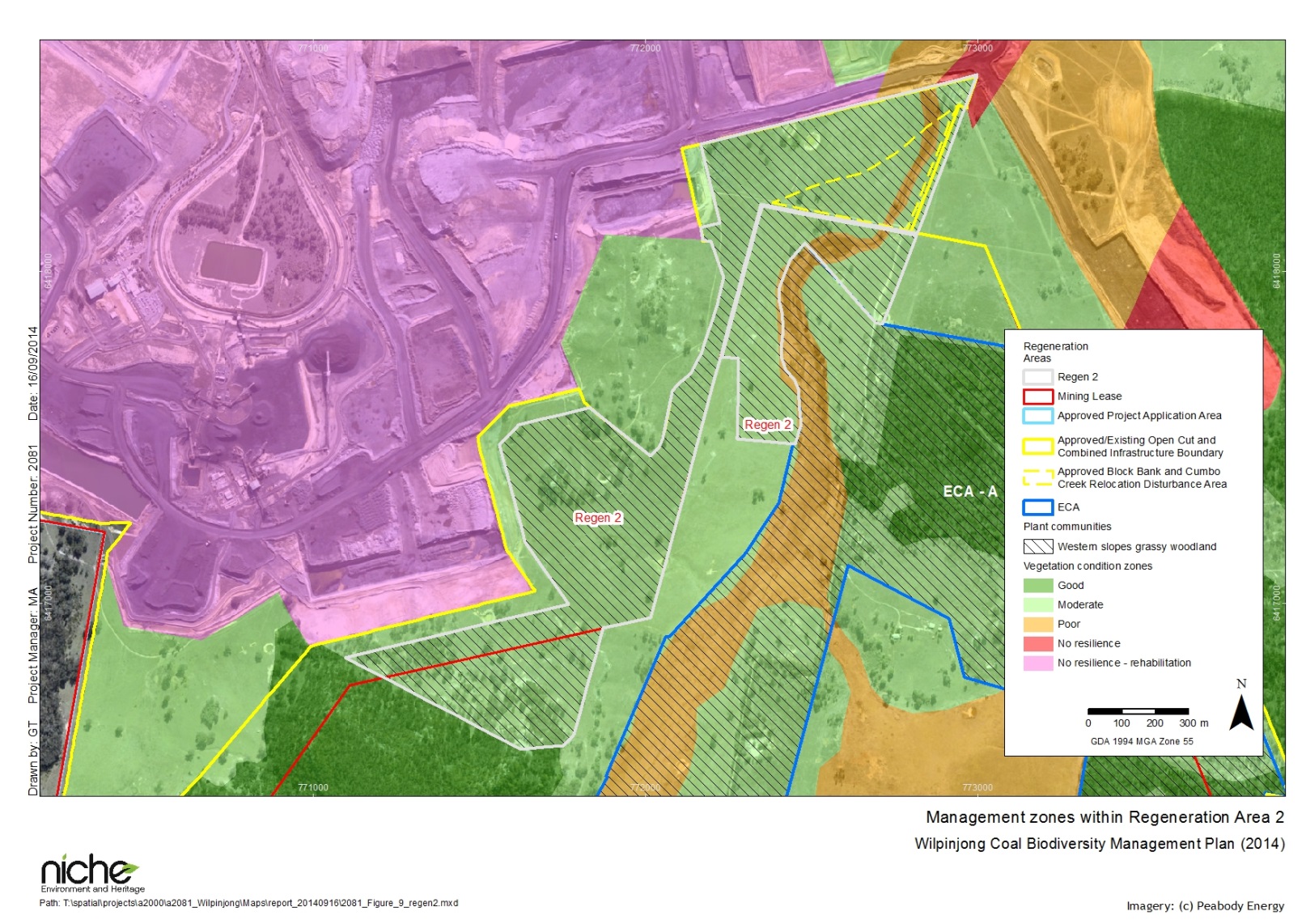 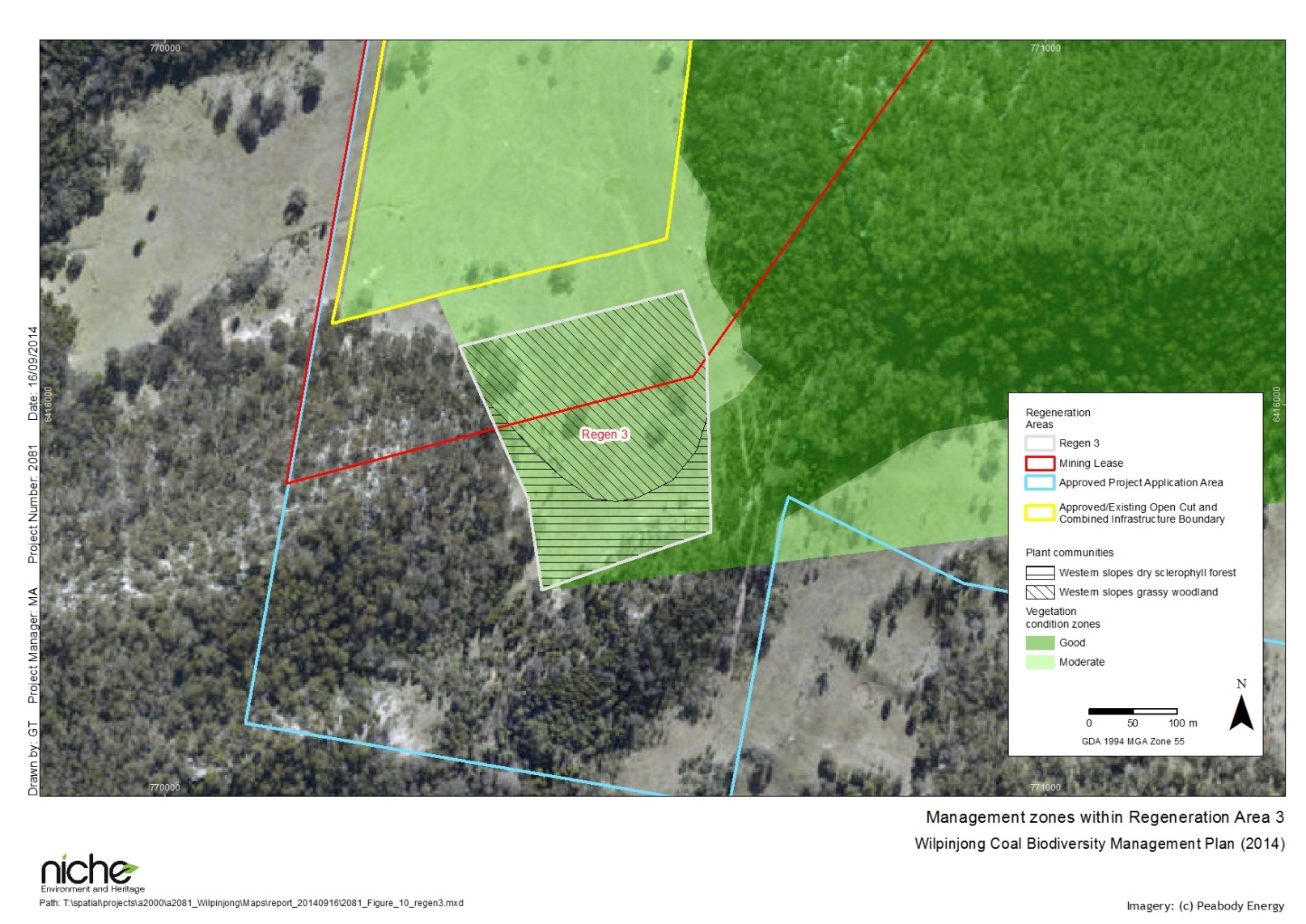 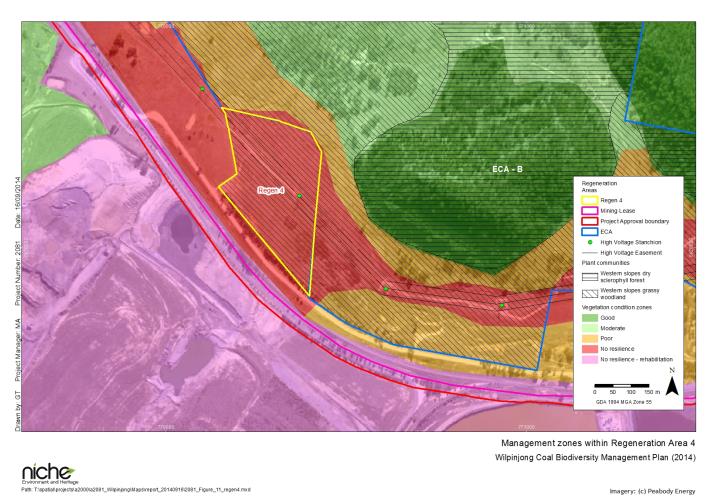 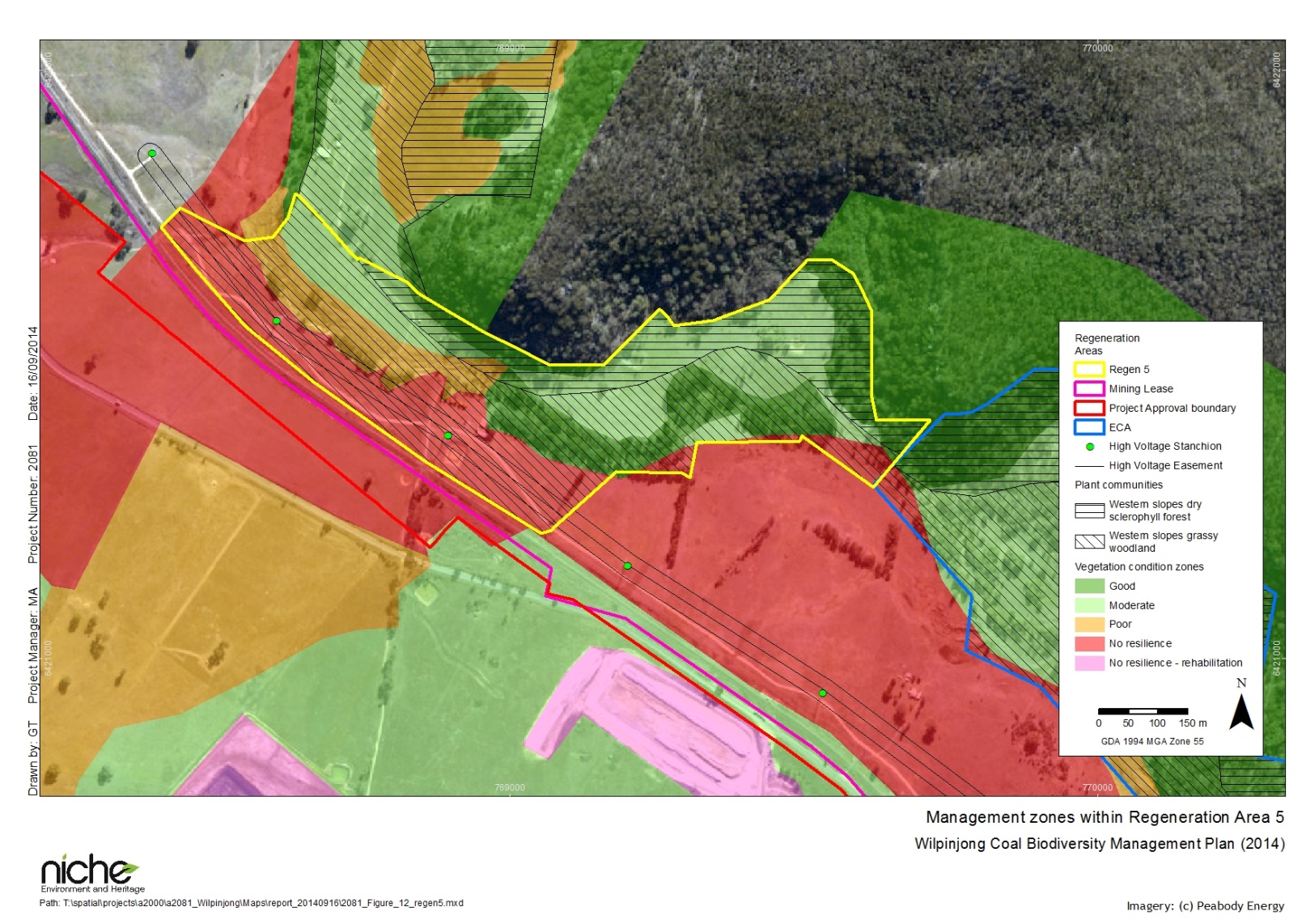 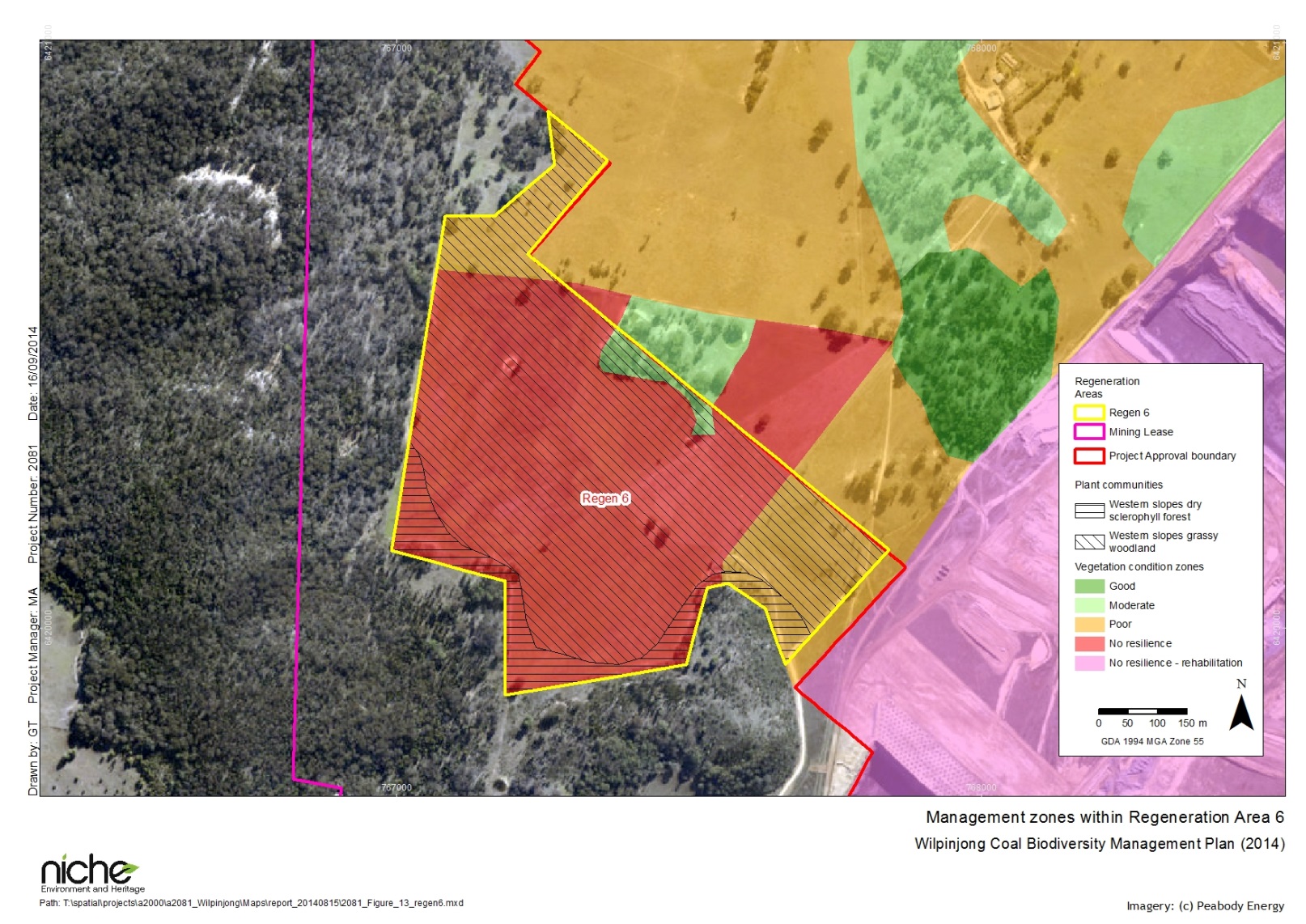 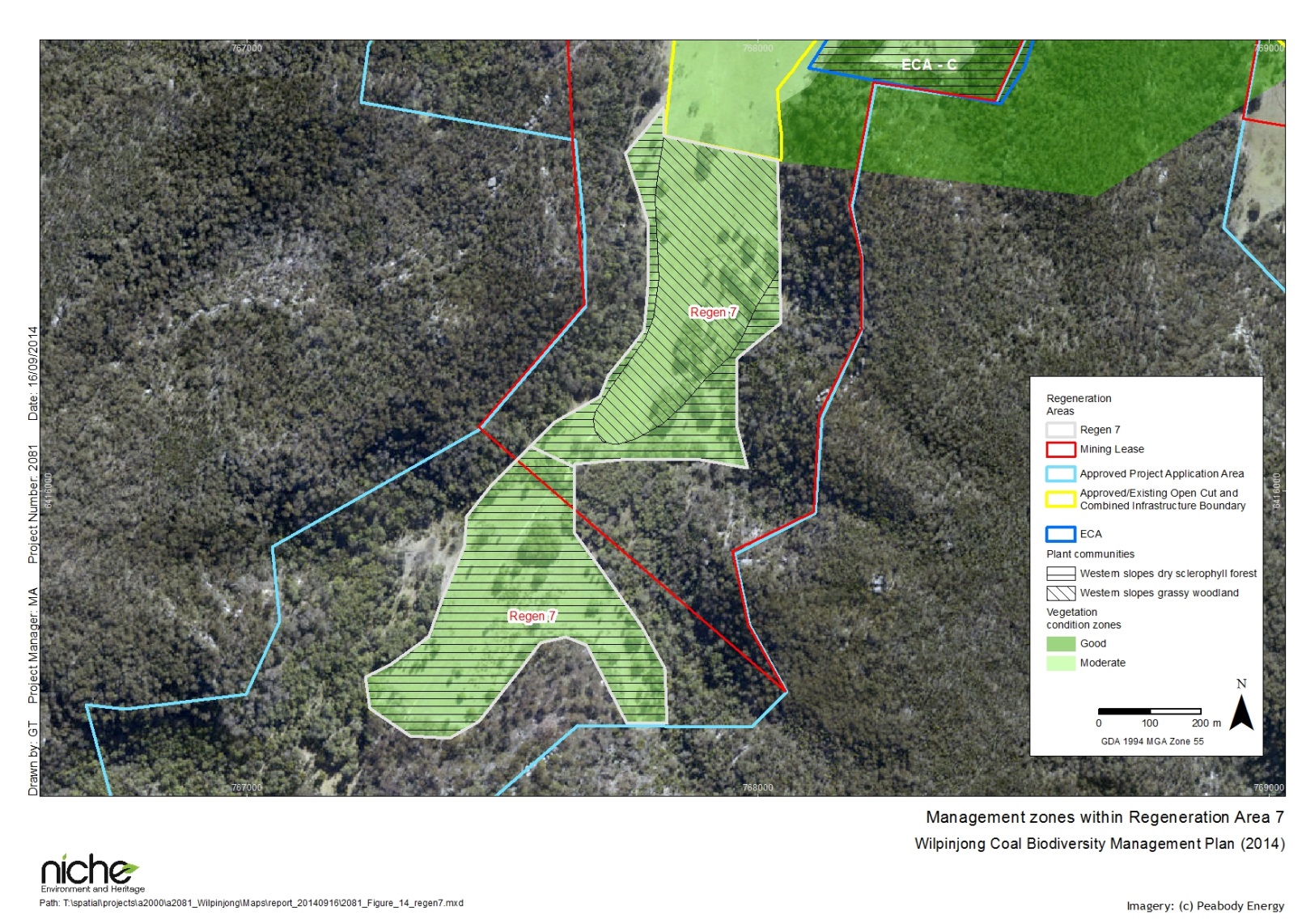 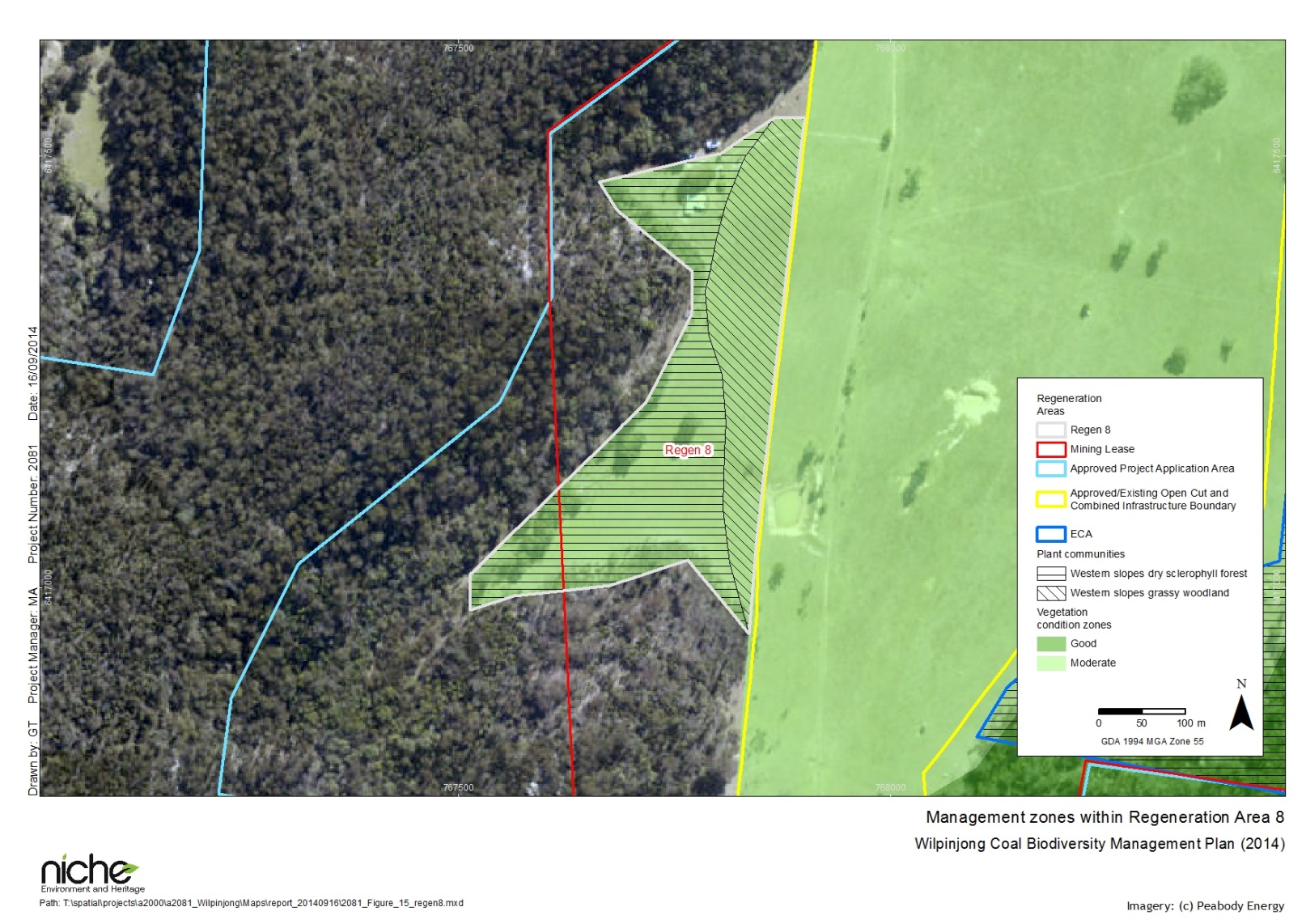 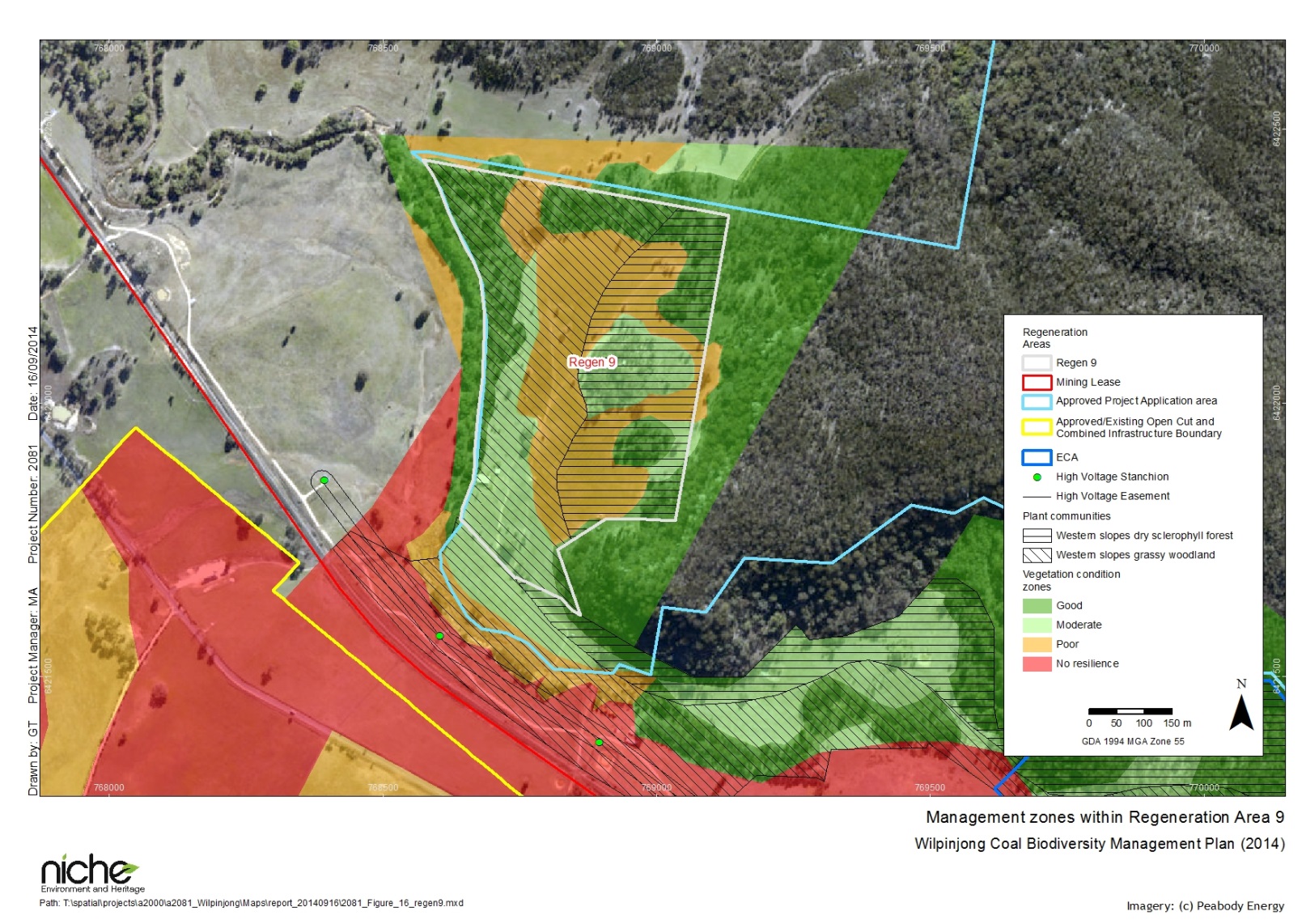 Management DomainAreaSurvey pointsDescriptionBOAsBOA-D059White Box grassy woodlandBOAsBOA-D060Track maintenanceBOAsBOA-D061Regenerating shrubland in IronbarkBOAsBOA-D062White Box grassy woodlandBOAsBOA-D063Prickly pearBOAsBOA-D064Ironbark - Cypress forestBOAsBOA-E065Red Gum - Ironbark – CypressBOAsBOA-E067Red Gum - Ironbark – CypressBOAsBOA-E068Track maintenanceBOAsBOA-E069Grey Gum - Blakelys – IronbarkBOAsBOA-E070Acacia regrowthBOAsBOA-E071Grey Gum - Blakelys – IronbarkBOAsBOA-E072Gully and damsBOAsBOA-E073Regenerating native pastureBOAsBOA-E074Regenerating shrublandBOAsBOA-E075Drainage gully into farm damBOAsBOA-E076Disused dwelling and yardBOAsBOA-E077farm dam and adjacent quarryBOAsBOA-E078White Box grassy woodlandBOAsBOA-E079Disturbed native pastureBOAsBOA-E080White Box grassy woodlandBOAsBOA-E081White Box grassy woodlandBOAsBOA-E082Blakelys Red Gum gully forestBOAsBOA-E083Regenerating pasture with adjacent BlakelysBOAsBOA-E084Surrounding overstorey regeneratingBOAsBOA-E085Regenerating ground and shrub layer in Angophora forestBOAsBOA-E086Native pasture in YB, Angophora, BlakelysBOAsBOA-E087Native pasture in YB, Angophora, BlakelysBOAsBOA-E088Regenerating WB and Ac. implexa in Native PastureECAsECA-A052Regenerating native pastureECAsECA-A053Recruitment of Blakelys Red GumECAsECA-A057Disturbed native pasture - adjacent box gum woodlandECAsECA-A058Disturbed native pasture - adjacent box gum woodlandECAsECA-A089Pig ruttingECAsECA-B027Gullying naturally stabilising with native herbs and sedges, some scarsECAsECA-B028Lomandra sedgelandECAsECA-B029Riparian zone of Box Gum and with recovering gully scarsECAsECA-B031Carex sedgeland flood channel adjacent to Box Gum, 50/50 weed to nativeECAsECA-B032Riparian zone of Box Gum and with recovering gully scarsECAsECA-B033Powerlines outside old homesteadECAsECA-B034Patersons curse under powerlinesECAsECA-B036Phragmites/Typha wetlandECAsECA-B037Native pastureECAsECA-B038Regeneration on valley floorECAsECA-B039Regenerating Box GumECAsECA-C049Regenerating woodland and pastureRegeneration AreasRegeneration Area 1010Exotic pasture with WB paddock treesRegeneration AreasRegeneration Area 1011Exotic pastureRegeneration AreasRegeneration Area 1012Patch of native groundcover with adjacent Box Gum in road reserve just outside of Regeneration AreaRegeneration AreasRegeneration Area 1013Native pastureRegeneration AreasRegeneration Area 1014Riparian zone of Box Gum and with recovering gully scars just outside of Regeneration AreaRegeneration AreasRegeneration Area 1024Native pastureRegeneration AreasRegeneration Area 1025Drainage swale in native pastureRegeneration AreasRegeneration Area 1026Erosion scar on steep slope, possibly over-grazingRegeneration AreasRegeneration Area 2053Recruitment of Blakelys Red Gum in ECA-ARegeneration AreasRegeneration Area 2054Native pasture in YB, Angophora, Blakelys Red GumRegeneration AreasRegeneration Area 2055Disturbed native pasture in Box GumRegeneration AreasRegeneration Area 2056Recovering erosional scars on slopeRegeneration AreasRegeneration Area 3021Native pasture (Regeneration Area 8)Regeneration AreasRegeneration Area 3022Native pasture (Regeneration Area 7)Regeneration AreasRegeneration Area 3023Box Gum recruitment on edge of forest stand with sifton bush (Regeneration Area 7)Regeneration AreasRegeneration Area 4035Degraded electricity easementRegeneration AreasRegeneration Area 5040Native pastureRegeneration AreasRegeneration Area 5043Exotic pasture under power linesRegeneration AreasRegeneration Area 5044Exotic pasture with patersons curseRegeneration AreasRegeneration Area 6015Exotic pastureRegeneration AreasRegeneration Area 6016Regrowth shrubland - Map unit 8 (outside Regen Area 6)Regeneration AreasRegeneration Area 6017Native pastureRegeneration AreasRegeneration Area 6018Native pastureRegeneration AreasRegeneration Area 9041Box Gum knoll adjacent to grazed paddockRegeneration AreasRegeneration Area 9042Regenerating BGW